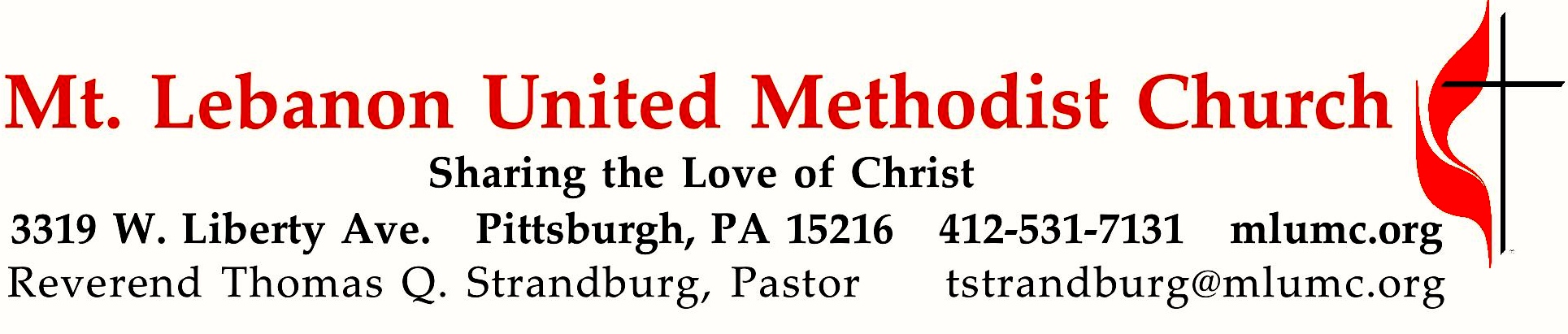 May 13, 2018								     8:30 & 10:45				WE GATHER IN GOD’S NAME …Gathering Music 	 	Hymnal 445 	Happy the home when God is there			          St. Agnes	Hymnal 695 	O Lord, may church and home combine		     Land of RestGreeting									     Jacob Lowe	Leader:  	Come, Lord Jesus, speak to us in parables and rhyme,	People:   	For you are an intergenerational Savior.	Leader:		Come, Lord Jesus, speak quietly to us,	People:		For your Spirit speaks through the wind.	Leader:		Come, Lord Jesus, speak loudly to us,	People:		For your Spirit speaks through the thunder.	All:		Savior of all age groups, languages and cultures, we await your voice.Announcements								Bethany LockieCall to Worship								     Jacob LoweLeader: 	 	O Lord, open our lips,People:   	And our mouth shall proclaim your praise.Leader:		Send your Holy Spirit upon us,People:		And clothe us with power from on high.Leader:		We your people praise you, we your people praise you, O God.All:		We lift our hands to praise you; we lift our voices to sing for joy!		… TO GIVE PRAISE TO GOD …Hymn 593		Here I am, Lord (standing)				   Here I am, LordOpening Prayer (in unison)							  Xavier SanchezO God, you have glorified our victorious Savior with a triumphant resurrection from the dead, and ascension into heaven, where he sits at your right hand. Grant, we ask you, that his triumphs and glories may ever shine in our eyes to make us see more clearly through his sufferings, and more courageously endure our own; being assured by his example, that if we endeavor to live and die like him, for the cause of your love in ourselves and others, you will raise our dead bodies again, and conforming them to his glorious body, call us above the clouds, and give us possession of your everlasting kingdom. Through the same Jesus Christ our Lord. Amen… TO CELEBRATE THE FAMILY OF FAITH …Anthem	 	A Jubilant Song					         Mary Lynn Lightfoot	Cantate Domino canticum novum,   Sing to the Lord a new jubilant song!	Cantate Domino canticum novum omnis terra.     Sing to the Lord all the earth!	Let the sea roar and the floods clap their hands! Let the hills sing together for joy!	Let the heavens and the earth all rejoice, for the Lord is greatly to be praised!	Proclaim God’s salvation! Declare God’s great glory!	Lift up a jubilant song and make joyful noise!The Sign of Peace  .  			Xavier SanchezPlease pass the peace to your neighbors as a sign of reconciliation and love	Leader:	The peace of Christ be with you.
	People:	And also with you.Gathering Song				    James Ritchie	This, this is where children belong, 	welcomed as part of the worshiping throng.	Water, God’s Word, bread and cup, prayer and song: 	This is where children belong.		Text ©1999 Abingdon Press. Used under OneLicense A-728761Message for Young Disciples 	Russell DaleAll children are invited. Please sing as children come forward. After the children’s message at the 10:45 service, children ages 3 - 3rd grade may attend Kids Praise in the Welcome Center. Children will be escorted to and from Kids Praise by teachers. They will return to the Sanctuary near the end of the service.… TO HEAR GOD’S WORD PROCLAIMED …Anthem		Sing out earth and skies					Marty Haugen	Soloists: Anna Rhoton, Gabbie Boone, Xavier Sanchez, Maddy Thompson	1.  Come, O God of all the earth: Come to us, O Righteous one; 	  Come, and bring our love to birth: In the glory of your Son. 	Refrain: Sing out, earth and skies! Sing of the God who loves you! 	Raise your joyful cries! Dance to the life around you!	2.  Come, O God of wind and flame: Fill the earth with righteousness; 	  Teach us all to sing your name: May our lives your love confess. Refrain	3.  Come, O God of flashing light: Twinkling star and burning sun;	  God of day and God of night: In your light we all are one. Refrain	4.  Come, O God of snow and rain: Shower down upon the earth;	  Come, O God of joy and pain: God of sorrow, God of mirth. Refrain	5.  Come, O Justice, Come, O Peace: Come and shape our hearts anew;	  Come and make oppression case: Bring us all to life in you. RefrainScripture Reading								   Lydia Slater	A Lesson from the Epistles	1 Peter 3:10-11Pastoral Prayer									  Anna RhotonThe Lord’s Prayer  And now please join me in saying the words Jesus taught his disciples to pray:	Our Father, who art in heaven, hallowed be thy name. Thy kingdom come, thy will be 	done, on earth as it is in heaven. Give us this day our daily bread. And forgive us our 	trespasses, as we forgive those who trespass against us. And lead us not into temptation, 	but deliver us from evil. For thine is the kingdom, and the power, and the glory forever.  	Amen.Anthem		Hold on!		       African-American Spiritual, arr. Earlene Rentz	When you plow, don’t lose your track, 	can’t plow straight and keep a-lookin’ back. 	Keep your hand on the plow, hold on, hold on.	Keep your hand on the plow, hold on.	If you want to get to heaven, let me tell you how, 	keep your hand on the gospel plow, hold on. 	Hold on, sister; hold on, brother, 	keep your hand on the plow, hold on.	And if that plow stays in your hand, 	it will land you safe into the promised land, 	keep your hand on the plow, hold on.Scripture Reading	A Lesson from the Gospels	Lydia Slater	Luke 24:44-53	ResponseLeader:	The Word of the Lord.People:	Thanks be to God.… TO OFFER OUR GIFTS AND TO DEDICATE OUR LIVES …Invitation to Offering								        Rachel DaleOffertory Anthem		I will sing, I will sing					Max Dyer	Soloists: Xavier Sanchez, Lydia Slater, Gabbie Boone	1.  I will sing, I will sing a song unto the Lord. Alleluia, glory to the Lord. 	Refrain: Allelu, alleluia, glory to the Lord.	2.  We will come, we will come as one before the Lord. Refrain	3.  If the Son, if the Son shall make us free. Refrain	4.  They that sow in tears shall reap in joy. RefrainHymnal 94			Doxology (standing) 				 Lasst uns erfreuen		Praise God from whom all blessings flow;		Praise God, all creatures here below:  Alleluia!  Alleluia!		Praise God the source of all our gifts!		Praise Jesus Christ, whose power uplifts!		Praise the Spirit, Holy Spirit.  Alleluia!  Alleluia!  Alleluia!Prayer of Dedication								        Rachel DaleSermon				“Enjoying the Little Things”			       Andrea Mays… TO GO REJOICING IN GOD’S NAME!Hymnal 572		Pass it on (standing)						Pass it on Benediction									       Gabbie BooneToday’s ServicesThe flowers in the Chancel are given by William L. Krayer in loving memory of his mother, Joy Adams Krayer.The flowers on the altar are given by Lesley Troy in honor and memory of loved ones.The flowers in the narthex are given by Mary Garber in celebration of the European Methodist festival in Germany which brings Methodists from all European countries together and in celebration of the Methodist churches.Special music is provided by the Youth Choir.Greeters  8:30   Joe Catalano		10:45  Betty Lou AlbrightAcolytes  Jacob Lowe and Emily ShoffWorship options for children We encourage children to participate in the Children’s Sermon at both services, and in Kids Praise during the 10:45 service. Nursery services are offered in Room 204 of the Education Building. Ask ushers or greeters and follow signs for direction.Today’s Scriptures1 Peter 3:10-1110For “Those who desire life and desire to see good days, let them keep their tongues from evil and their lips from speaking deceit; 11let them turn away from evil and do good; let them seek peace and pursue it.Luke 24:44-5344Then he said to them, “These are my words that I spoke to you while I was still with you—that everything written about me in the law of Moses, the prophets, and the psalms must be fulfilled.” 45Then he opened their minds to understand the scriptures, 46and he said to them, “Thus it is written, that the Messiah is to suffer and to rise from the dead on the third day, 47and that repentance and forgiveness of sins is to be proclaimed in his name to all nations, beginning from Jerusalem. 48You are witnesses of these things. 49And see, I am sending upon you what my Father promised; so stay here in the city until you have been clothed with power from on high.”50Then he led them out as far as Bethany, and, lifting up his hands, he blessed them. 51While he was blessing them, he withdrew from them and was carried up into heaven. 52And they worshiped him, and returned to Jerusalem with great joy; 53and they were continually in the temple blessing God.Honor or remember a loved one with a flower donation. The flowers that grace the sanctuary each week are generously donated by our church family members. This is a great way to honor or memorialize a special person, event, or milestone in your personal life or in the life of the church. If you are interested in donating flowers on a particular Sunday, contact Lizzie Diller , 412-860-3614. The cost is $30 for the altar, narthex, or columbarium, and $60 for the chancel.Podcasts of Sunday Sermons  Catch up on messages from MLUMC with a podcast of Pastor Tom’s and others’ Sunday sermons. Sermons can be found at http:// mlumc.buzzsprout.com or navigate to the site from the link on our webpage, www.mlumc.org. Sermons also will be posted to iTunes. Full recordings of the service are available upon request.Work with the Children of Weekday Ministries   Weekday Ministries needs a staff person  to work with one-year-olds from 3 pm to 6 pm every day. Please contact Mettelise at 412-531-5790 or email mziegler@mlumc.org today for more information!Considering church membership? Want to learn more about our church?  You are invited to an informative gathering for prospective new members. on Saturday, June 2 in Brookline Parlor at 10 am. For those who are interested, new members will then be officially received into our church fellowship at a later date. Please register for participation by contacting the church office 412-531-7131 or churchsecretary@mlumc.org.Keep In PrayerConvalescing in Care FacilitiesBonnie Amos, Providence PointLeila Berkey, Asbury HeightsEd Clarke, Asbury PlaceJohn Katshir, Asbury HeightsMarda Katshir, Asbury HeightsPat Seitz, ConcordiaFred Siersdorfer, Friendship VillageCarol Van Sickle, Marian ManorConvalescing at HomeJean Boyer, Mary Caldwell, John Dean, Joseph Festor, David Lewis, Susan Lichtenfels, Jinny Sheppard, Betty TroutKeith WillIn the MilitaryJason Boyer, SPC Natalie Brown Maj. Zachary Allen Finch, USMC
James Iantelli, 1st Lt. Jaskiewicz 
S. Sgt. Keith Kimmell, Adam KmickSgt. Brendan Lamport 
Sgt. Matthew McConahan, Thomas Orda
David Poncel, Sgt. Steven Reitz 
Capt. Scott B. Rushe, Pastor Rick Townes 
Maj. Azizi Wesmiller Maj. Matthew C. Wesmiller 
Sgt. Keith Scott WinkowskiSgt. Michael ZimmermanIn SympathyThe congregation offers its prayers of sympathy to the family and friends of Rev. Jim Kramer, who passed away on May 3 at the age of 72. A memorial service will be held Saturday, May 19, 2018, in the chapel at Orchard Hill Church, 2551 Brandt School Rd., Wexford, PA 15090 at 1 p.m. With GratitudeFrom SHIM:The South Hills Interfaith Movement has sent the church a thank you letter concerning the offering collected at the Good Friday Community Worship held at MLUMC. Here are excerpts from the letter:I am thrilled that you decide to direct your support to South Hills Interfaith Movement (SHIM) with a gift of $571.00. Through the Sack Hunger, Pack Hope campaign, you directly support our three food pantries and the families that rely on them when they encounter hard times. 	Thank you for always providing many blessings upon SHIM. We greatly appreciate all of 	the support!							James Guffey							Executive Director, SHIMFrom Keith Will:	To everyone at Mt. Lebanon UMC,	I want to thank you for cards, letters and prayers during my knee operation. You have 	warmed my heart during this hard time.							Keith WillFrom the Van Sickle family:	Pastor Tom and Friends,	Thank you for your cards, prayers, visits and condolences over the passing of our Dad. 	All were deeply appreciated and will always be remembered. 						Sincerely,						Lee A. Van Sickle 						Lori & Dan BarrCALENDAR – SUNDAY, MAY 13 THRU SATURDAY, MAY 19SUNDAY 5/13	8:30 am		Worship 					                 Sanner Chapel	9:30 am		Sunday School for All Ages/Coffee Café 	             Various/Brookline Parlor		10:45 am	Worship	 					           Sanctuary			Kids Praise					             Welcome CenterTUESDAY 5/15			1:15 pm		Conversations Book Club			             Brookline Parlor	7 pm		Divorce Recovery Group			             Welcome Center	7 pm		Boy Scout Troop #23 					       Wesley HallWEDNESDAY 5/16			7 pm		Cub Scout Pack						  Asbury Center		7 pm		Trustees						      Wesley Hall		7 pm		UMW Koinonia Circle				             Welcome CenterTHURSDAY 5/17		12 pm		Rebecca UMW Circle					      Wesley HallFRIDAY 5/18			9:30 am		Women’s Bible Study					Room 102SATURDAY 5/19		10 am		Food Distribution and Food Lift Free Market		     Food PantryFor more details and updates, see the calendar on the church website: mlumc.org/calendar.